Музыкальная литература 6 класс ДПОП «Народные»Пятница 16.35Тема «Глинка. Опера «Иван Сусанин»Посмотреть видео- презентацию по ссылке на Ютубе:https://youtu.be/s2qsQFxQXHsПосмотреть презентациюСделать конспект по презентации.Домашнее задание:  Прочитать стр.68-82, ответить письменно на вопросыи прислать на электронный адрес muz0103@yandex.ruТЕСТ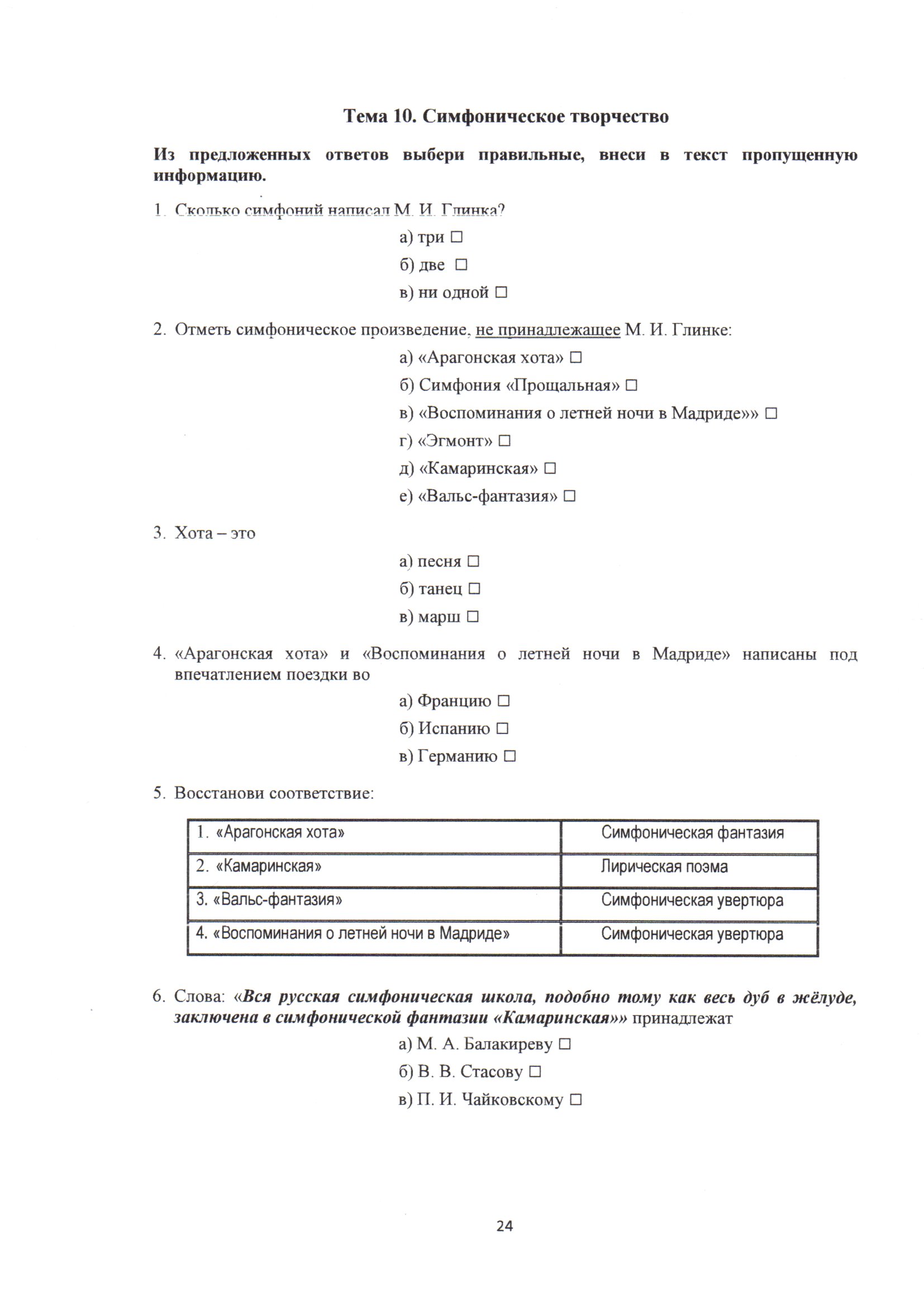 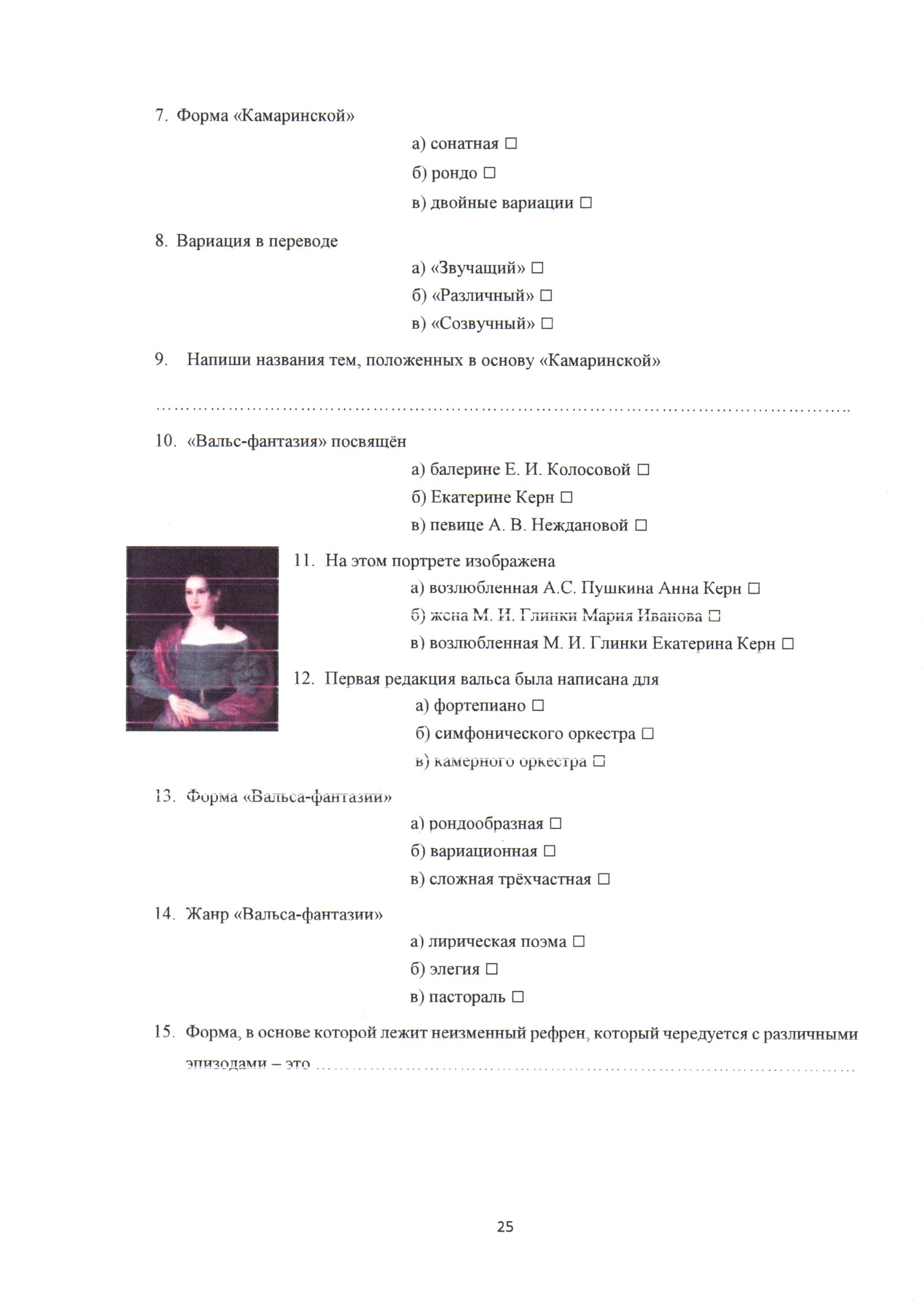 